Задание:Пользуясь лекционным материалом записать в тетрадь основные правила,  теоремы, определения  с рисунками. Дату ставить 07.05.2020.Решить задачу 400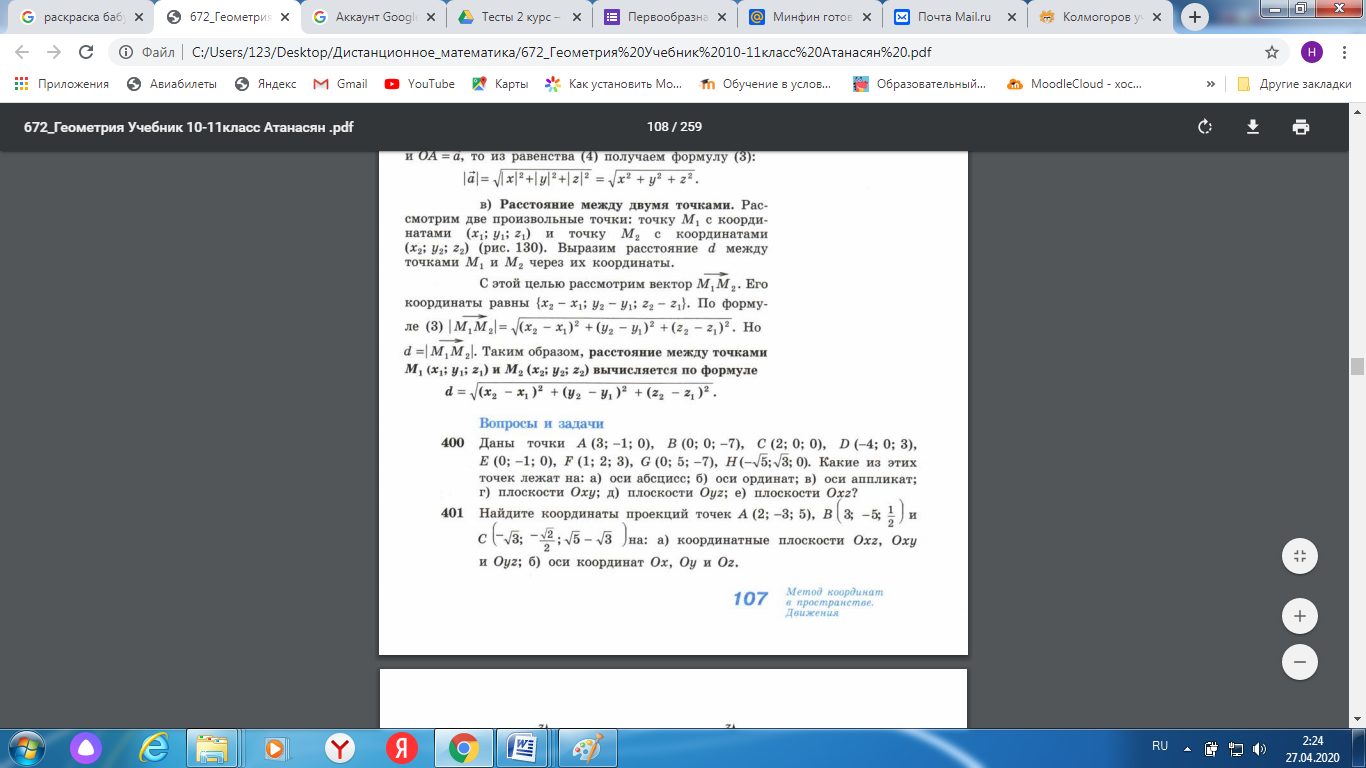 ФОТО ЛЕКЦИИ И ВЫПОЛНЕННОЙ ЗАДАЧИ №400 НУЖНО ОТПРАВИТЬ НА е-мейл:  sobolevskaja_nm@mail.ru или вайбер НЕ ПОЗДНЕЕ 7-8 МАЯ